新竹市辦理106年運動i臺灣計畫申請計畫書專案類別：專案四、運動城市推展專案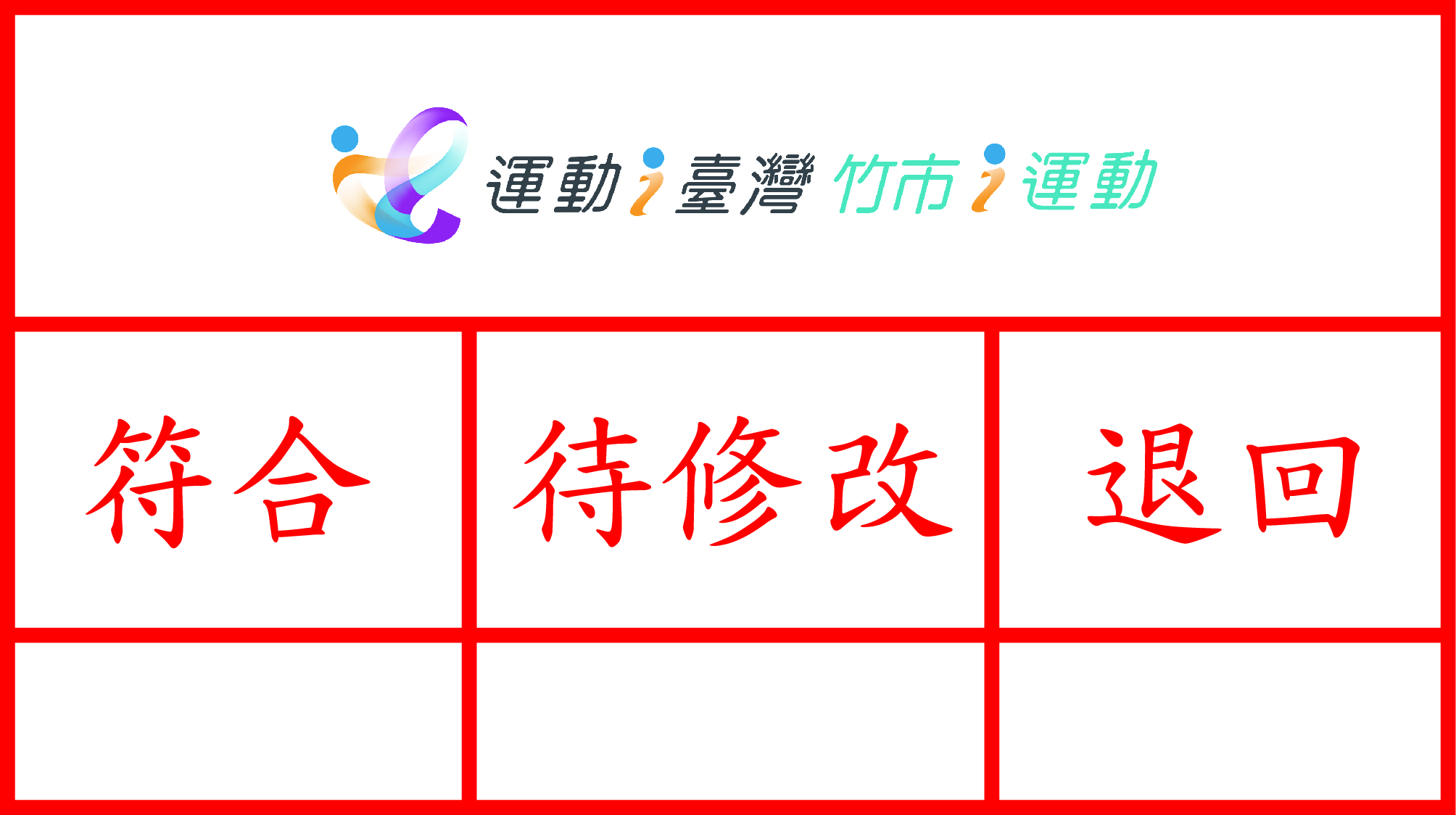 活動類別：基層運動風氣推展活動項目：登山、健行、慢跑活動活動名稱：2017活力茄苳~走路趣承辦單位：新竹市香山區茄苳社區發展協會一、目的：藉著策辦健行活動，規畫以茄苳里優美農村景觀，訂定尋幽探訪路線，鼓勵參與人員用走路來關心我們自己生活周遭環境、擁抱愛護家鄉土地，進而培養「自發、樂活、愛運動」習慣，提倡正當休閒運動，維護身體健康，緊密家庭和諧親子關係，期達到引領市民自發性、自主性的規律運動習慣，提升為愛好運動而運動。二、指導單位：教育部體育署、新竹市政府三、主辦單位：新竹市體育會四、協辦單位：新竹市香山區茄苳里辦公室（新竹市香山區五福路二段732號）五、活動日期：106年10月29日六、活動時間：星期日，07:30-12:30。活動全程使用時間共計5小時。七、活動地點：環繞茄苳里社區之綠色山徑、農田小道。八、活動連絡人：陳一郎　　（一）連絡人電話：0922-214557　　（二）連絡人電子信箱：blain1212@gmail.com九、辦理方式：
　　（一）活動報名截止日：自106年08月01日至09月25日止。
　　（二）活動報名方式：須以報名表向社發會及里辦公室完成報名作業〈          報名表如附件二〉。
　　（三）活動內容或辦理流程：活動當日人員報到領取水〈鼓勵自備環保          杯、壺〉及活動紀念品–短T-shirt〈配合工作時程可提前分送、鼓          勵當日穿著活動〉及餐點美食券→主持人及官長說明活動內容及          致詞→暖身活動→出發健行→中途領取補充水、摸彩券蓋章→活          動結束憑美食券兌換餐點及摸彩→場地復原賦歸。
　　（四）活動特色：在新竹市政府運動城市推展政策指導下，本次結合茄          苳里現有丘陵綠地、農田景色、學校及商店街等，兼具現代與傳          統風貌併立之在地特色，提供市民朋友一個輕鬆、簡單、自在的          休閒健行運動場所，與在地居民一起用雙腳感受都市農村生活樣          貌，探索新竹市生活地圖，且同時享受客家與閩南風情，達到休           閒與運動雙重效果。　　（五）參與對象：以熱愛健行活動之茄苳里居民之高齡長輩、職工、親          子、學生參與為基礎，並邀約、鼓勵新竹市民代、東香里、香村          里、大湖里、南隘里、中隘里、海山里、內湖里、大庄里、香山          里、頂福里、頂埔里、中埔里、光鎮里、柴橋里等鄰近區域居民、          市民朋友及學校學生參加為對象，報名時並宣告活動日應著輕便          寬鬆服裝、運動鞋，並依天候需要自行準備外套、環保杯、水壺、          帽子、毛巾或雨具〈若遇天候狀況需改期實施，則另行通知〉。
　　（六）預估人數：360人
　　（七）活動行銷宣傳方式：透過新竹市國民運動資訊網、體育會網站協          助公告活動訊息外，並透過社區FB網頁、Line群組、印製傳單、          海報、邀請函等方式增加活動曝光度。
    （八）路線規劃：從茄苳國小操場集結起點開始，經茄苳路、茄苳路15          巷、五福二路616巷、五福二路、古車路、茄苳北街、柯南一街、          茄苳東街、茄苳路，到茄苳國小止，路程全長概約6.7公里。
　　（九）交通管制：健行路線重點路口均設交管員乙人，作為路程引導與          安全導護；參加人員車輛停放協請茄苳國小、里辦公室規劃、提          供位置，開設臨時停車場。    （十）補給醫護：除起、終點設飲水、簡易消耗性醫葯用品提供站、中          於茄苳北街、柯湳一街途中設飲水補給站二處。另於社區巡守隊          辦公室開設臨時指揮中心，預置緊急救護送醫用車一部、機車二          部待命。    （十一）路線檢整：勘查時間預定於活動日前一個月擇時實施，檢整維           護於當月社區環境清潔日配合路線執行。    （十二）活動編組：計畫指導組6、指揮管制組5、暖身運動組5、行政、           場務組10、餐飲組10、交管停車組15、機動組4、飲水組3、緊           送醫車輛組2，合計60人，在市府、體育會指導下，以社區里辦           公室、發展協會、關懷站、巡守隊、環保隊組織成員編成；工作           人員贈送短袖活動紀念T袖，每人一件，數量60件，要求當日           穿著執行活動事宜；工作講習於活動前二周分梯辦理。    （十三）活動獎品及餐點：本次活動規劃採購短袖活動紀念T-shirt當參加           活動獎勵品，印製「2017活力茄苳~走路趣」字樣，贈送每人一份           ，數量300份，以完成報到程序者優先分發，額滿為止，鼓勵當日           穿著參加活動。另健行結束，於終點周邊規劃設置社區美食攤位、           每人以美食餐券兌領享用。活動前設計印製美食餐劵，以參與健走           人員為分發對象，每人一張不可代領，於健行前分送，於起終點           茄苳國小規劃位置現場換領。    （十四）摸彩活動：為鼓勵市〈居〉民參與活動，於健行活動結束時辦            理摸彩活動，製作摸彩劵，以實際參與健走人為分發對象，配            合報到分發每人一張，不可代領，於健走中途蓋章，於終點投            入彩箱，實施現場抽獎，中獎人需現場親自領取，以抽獎當場            唱號三次中應答為準。摸彩獎品預劃採購6份支應，另擬函請            市府相關單位、民代贊助提供〈數量視實際獲得現場陳列〉。    （十五）行政作業：活動日前二個月開始報名作業，為期二個月或額滿            為止，另對參與活動每人收取新台幣200元報名作業費〈編組            活動工作人員不收〉，人員一經完成報名繳費手續，如無正當或            不可抗力之理由，不得任意要求退費；活動前一週主辦單位如            遇人力不可抗力之因素，如颱風、地震等，由社發會以人員安            全為考量，活動將以延期、取消舉辦，參加人不得異議；若因            延期而無法參加者或取消活動，報名費恕不退還。十、預期成效：本次採取每個年齡層、不分性別皆適宜選擇、自由參與之健            行活動，擴大參與對象層面，以植根體現運動城市政策精神，            並緊密社區居民家庭關係，培養市民運動習慣，以期達樂活、            愛運動的效果與目的。十一、經費概算：如附件一經費概算表。十二、保險說明：依教育部體育署輔導全國性民間體育活動團體辦理年度工      作計畫經費補助基準，本次活動投保300萬元公共意外險﹝含死亡、      傷殘及醫療給付﹞。（所有細節依投保公司之保險契約為準）十三、本案104、105年過往辦理活動現況照片輯要（如附件三）。十四、報名作業單位、人員：里辦公室：里長：古秀芬0958-275287里幹事：彭瀞慧0958-011300；51083@ems.hccg.gov.tw社區發展協會：理事長：吳聲相0935-800900總幹事：賴彭耀南0936-409750；laipen0228@gmail.com 活動籌畫：陳一郎0922-214557；blain1212@gmail.com